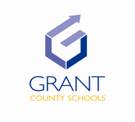 RTI PLANNING FORMStudent:________________________________________________________ Date of Plan:___________DOB:________________ Teacher:___________________________________ Grade:________________Parent/Guardian:____________________________________________Contact No.:________________RTI Case Manager(s):___________________________________________________________________RTI Team Members_____________________________________________________________________		       _____________________________________________________________________Identified Problems (Be Specific & Include Background Information):1.2.3.4.Objectives/Goals to help address the problems or deficits:1.2.Baseline Data:Four Week Goal:Eight Week Goal:Action Plan:Techniques to use and monitor progress and frequency:Evaluations of PlansStart Date:First Review Date:Second Review Date:Follow Up Date:Check one of the following after each evaluation to show the current status.First Review	Second Review	     Follow Up_________	____________	     ________ Goal met and no further intervention is required._________	____________	     ________Progress has occurred and continue with current							          intervention._________	____________	     ________Current goal has been met; new goals needed (Complete a                         			          new planning form)_________	____________        ________Lack of adequate progress, intervention change needed,    						           more intervention time is needed (revise plan)Original Copy-Cum File	  Copy-Case Manager                            Copy-District RTI Coordinator	Copy-Parents/Guardians3/1/10InterventionsPerson ResponsibleLocationImplementation Dates